Сумська міська радаVІІ СКЛИКАННЯ LIX СЕСІЯРІШЕННЯвід 06 серпня 2019 року № 5520-МРм. СумиРозглянувши звернення юридичної особи та надані документи, відповідно до протоколу засідання постійної комісії з питань архітектури, містобудування, регулювання земельних відносин, природокористування та екології Сумської міської ради від 16.05.2019 № 154, відповідно до статей 12, 117 Земельного кодексу України, керуючись пунктом 34 частини першої статті 26 Закону України «Про місцеве самоврядування в Україні», Сумська міська рада  ВИРІШИЛА:Відмовити у передачі земельної ділянки комунальної власності територіальної громади м. Суми, на якій розташовані адміністративні будівлі Управління міністерства внутрішніх справ України в Сумській області за адресою: м. Суми, вул. Сергія Табали (Сєвєра) (Паризької Комуни), 26/1, загальною площею 1,0317 га, кадастровий номер 5910136300:05:010:0041 у державну власність. Категорія та функціональне призначення земельної ділянки: землі житлової та громадської забудови Сумської міської ради для будівництва та обслуговування інших будівель громадської забудови. Відомості про обтяження речових прав на земельну ділянку відсутні. Вид обмеження у використанні земельної ділянки:1. Охоронна зона навколо інженерних комунікацій площею – 0,0233 га.2. Охоронна зона навколо інженерних комунікацій площею – 0,0212 га.3. Охоронна зона навколо інженерних комунікацій площею – 0,0246 га.4. Охоронна зона навколо інженерних комунікацій площею – 0,0230 га5. Охоронна зона навколо (вздовж) об’єкта енергетичної системи площею – 0,0034 га.6. Охоронна зона навколо (вздовж) об’єкта енергетичної системи площею – 0,0013 га.7. Охоронна зона навколо (вздовж) об’єкта енергетичної системи площею – 0,0040 га.8. Охоронна зона навколо (вздовж) об’єкта енергетичної системи площею – 0,0422 га.Секретар Сумської міської ради                                                            А.В. БарановВиконавець: Клименко Ю.М.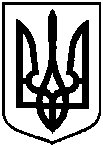 Про відмову у передачі земельної ділянки комунальної власності територіальної громади м. Суми, розташованої за адресою: м. Суми,  вул. Сергія Табали (Сєвєра) (Паризької Комуни), 26/1, у державну власність